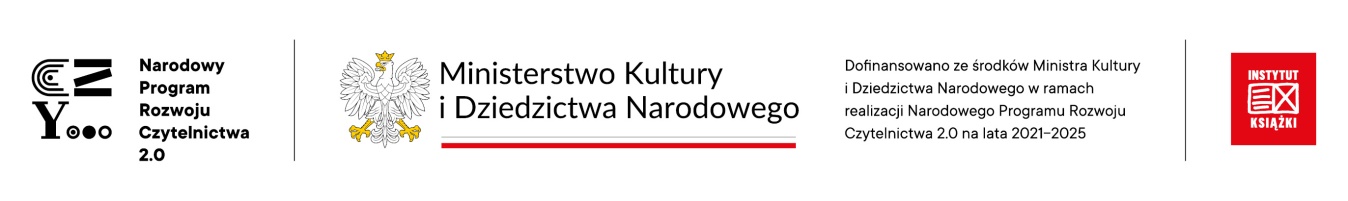 WIZP.271.1.1.2024							   Kościerzyna, dnia 11.06.2024r.………………………..………………………..………………………..dotyczy:  postępowania prowadzonego w trybie podstawowym na podstawie art. 275 pkt 2 ustawy Prawo zamówień 
 publicznych na realizację zadania pn. „Modernizacja i doposażenie Biblioteki Miejskiej im. ks. Konstantego Damrota w Kościerzynie”Zamawiający informuje, że otrzymał ze strony wykonawcy następujące zapytanie, na które udziela odpowiedzi:Czy zamawiający uzna w ramach kwalifikacji wykonawcy wartość robót o łącznej wartości ponad 600 000 w roku 2024, polegające na budowie, przebudowie, remoncie budynku w ramach 4 robót budowlanych?Zamawiający w swz i w ogłoszeniu o zamówieniu określił warunek udziału w postępowaniu dotyczący zdolności technicznej lub zawodowej w zakresie doświadczenia: „Wykonawca spełni warunek jeżeli wykaże, że zrealizował w okresie ostatnich 5 lat przed upływem terminu składania ofert, a jeżeli okres prowadzenia działalności jest krótszy - w tym okresie, co najmniej 2 roboty budowlane polegające na budowie, przebudowie, remoncie budynku o wartości nie mniejszej niż 300.000 zł brutto każda. W przypadku Wykonawców wspólnie ubiegających się o udzielenie zamówienia, warunek zostanie uznany za spełniony w sytuacji, gdy przynajmniej jeden z Wykonawców wykaże, że należycie wykonał co najmniej 
2 wymagane roboty budowlane. Niedopuszczalne jest łączenie liczby robót budowlanych wykonanych przez różnych wykonawców, aby uzyskać wymaganą liczbę min. 2 robót budowlanych.”Zamawiający nie zmienia warunków udziału w postępowaniu.Ponadto Zamawiający informuje, że zmianie ulega termin składania ofert. Oferty należy złożyć do dnia 13.06.2024r. do godz. 10.00. Otwarcie ofert nastąpi niezwłocznie po upływie terminu składania ofert, nie później niż następnego dnia po dniu, w którym upłynął termin składania ofert, tj. w dniu 13.06.2024r. o godz. 10:30. Jednocześnie zmianie ulega termin związania ofertą. Wykonawca jest związany ofertą przez okres 30 dni, tj. do dnia 12.07.2024. Jednocześnie na podstawie art. 286 ust. 9 ustawy Pzp  Zamawiający zamieszcza w Biuletynie Zamówień Publicznych ogłoszenie o zmianie ogłoszenia, które w związku z zapisami art. 271 ust. 4 ustawy Pzp zostaje udostępnione na stronie internetowej prowadzonego postępowania.